 Муниципальное общеобразовательное учреждение«Яснозоренская средняя общеобразовательная школа Белгородского района Белгородской области»Доклад на тему:«Ученическое самоуправление в современной школе: структура и деятельность»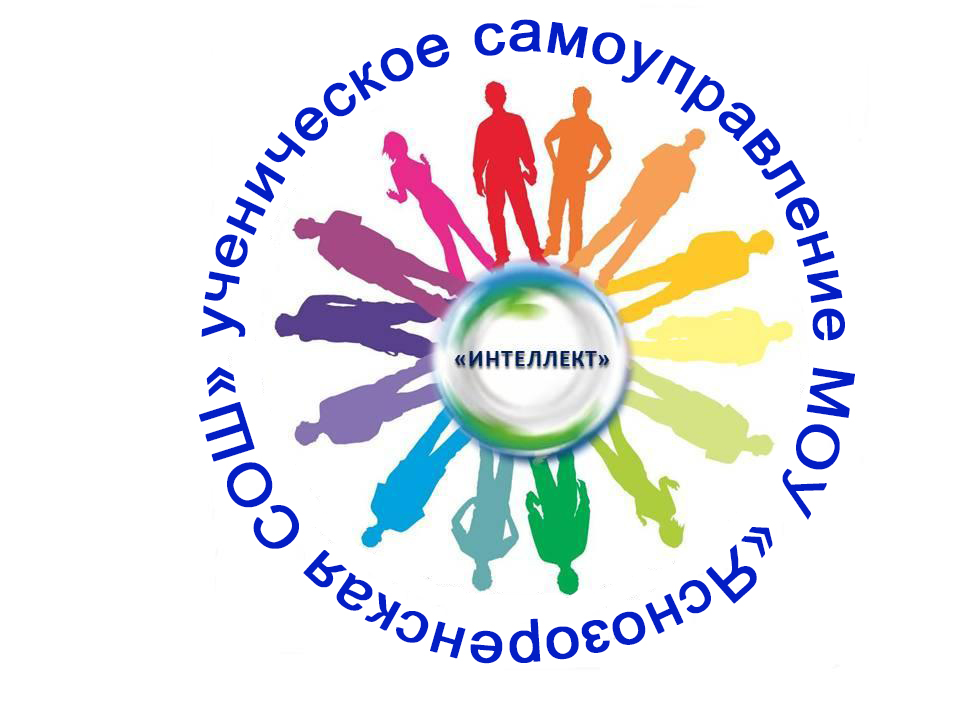 2015 год.                                                                     «Нам нужны школы, которые не просто                                                                                              учат, что чрезвычайно важно, это самое                                                                главное, но и школы, которые воспитывают                                                            личность. Граждан своей страны – впитавших                                                                                       её ценности, историю и традиции. Людей с широким                                                                         кругозором, обладающих высокой внутренней                                       культурой, способных творчески  и самостоятельно мыслить».                                                  ( из обращения к Федеральному собранию 12 декабря 2013 года президента России В.В. Путина)Актуальность Тема моего выступления: «Самоуправление школьников как необходимый компонент современного воспитания личности». На сегодняшний день в  современном мире происходят серьёзные изменения, которые затрагивают широкий спектр отношений человека и общества. Всё чаще приходится слышать о воспитании высокоорганизованной личности, вероятно,  поэтому  от нас педагогов государство требует не просто воспитывать личность, а воспитывать на современном уровне. А что значит в современном понимании личность  - это человек  высоорганизованный, умеющий контактировать с окружающими, великолепно адаптироваться в социуме, приносить ему пользу, вести здоровый образ жизни.Поменялись и отношения между людьми в современном обществе. Эти отношения стали более жёсткими, требующими обширных знаний, профессиональных компетенций, силы воли конкурентоспособности всех людей, включая и школьников. С другой стороны, они открывают широкие возможности для свободного самоопределения, самореализации человека. Все эти изменения требуют  от нас педагогов новых подходов к организации деятельности современной школы. Необходимы серьёзные изменения не только в содержании образования, но и в самой структуре отношений между педагогами и учащимися, между администрацией школы и членами педагогического коллектива, между педагогами и родителями, между школой и её социальными партнёрами. Нужен принципиально новый подход в организации всей педагогической работы с молодёжью, использование современных источников её информирования, способов коммуникации, включение школьников в ученическое самоуправление, наделённое реальными полномочиями. Коллектив школьников должен приобщаться и получать навыки и компетенции в анализе возникающих в коллективе проблем, вопросов. Школьники должны получать навыки в постановке задач, направленных на решение своих социально значимых проблем, находить пути решениями реализовывать поставленные задачи, а также анализировать результаты своей деятельности.Слайд 3. Подведём итог, почему же развитие самоуправления в современном его понимании очень остро стоит сегодня в школе? Во–первых, это требование времени. «Организация ученического самоуправления – это отклик на требования жизни. Наступивший 21 век, безусловно, будет ещё более динамичным, требующим взаимодействия, координации огромного количества людей, экономических ресурсов, финансов, информационных потоков. Отсюда и берёт свои корни возрастающий интерес к восстановлению самоуправления в детском коллективе, которое превращается в необходимый атрибут целесообразной педагогической деятельности, создаёт предпосылку успешного жизненного  самоопределения молодого человека с минимальными потерями средств и времени». Во – вторых, это возможность развития высокоорганизованной личности. В – третьих, это возможность обучающихся школы через конкретное дело, поручение проявить себя. Следует уточнить, что именно этот критерий наиболее широко прописан в стандартах нового поколения. «Ученическое самоуправление – это право обучающихся школы на учёт их мнения в управлении школой. Это право закреплено Федеральным законом Российской Федерации от 29 декабря 2012 года №273 – ФЗ «Об образовании в Российской Федерации», статья 34. Администрация школы обязана предоставить ученикам возможность пользоваться этим правом и создавать необходимые условия для его реализации.Слайд 4.  Ученическое самоуправление - форма организации жизнедеятельности коллектива учащихся, обеспечивающая развитие их самодеятельности в принятии и реализации решений для достижения общественно значимых целей.Слайд 5.  Нормативно – правовое регулирование ученического самоуправления.1. Всеобщая декларация прав человека.2. Конвенция о правах ребенка. 3. Конституция Российской Федерации. 4. Закон РФ «Об общих принципах организации местного самоуправления в РФ».Закон  «Об основных  гарантиях прав ребёнка в РФ». 5. Федеральный закон от 29 декабря  2012г. №273 -  РФ «Об образовании».6. Письмо Министерства образования и науки РФ от14 февраля 2014 г. №ВК – 262 - 09;8. Устав школы – основной документ для создания школьного ученического самоуправления. Именно этот документ должен содержать положение о том, что в образовательной организации создаётся и работает совет обучающихся, а также чётко определять полномочия, которыми обладает этот совет, варианты взаимодействия с администрацией, педагогическим советом, советом родителей. 9. Положение  об  ученическом Совете – это своего рода Конституция для всего коллектива школьников. Как любая конституция, Положение о совете ученического самоуправления должно обсуждаться и приниматься всем народом, то есть всеми обучающимися образовательной организации.       Слайд 6.  Главной целью ученического самоуправления является содействие становлению правовой, демократической, самоуправляющей школы, обеспечивающей свободное развитие личности, формирование социальной активности, воспитание гражданственности, ответственности, уважительного отношения учащихся к правам других людей. Исходя из цели,  мы поставили перед собой следующие задачи:создать условия для развития активной личности школьника;объединить детей с целью реализации творческих интересов, способностей учащихся;привлечь обучающихся к обсуждению и участию в решении проблем школы и класса;формирование нравственных качеств, воспитание чувство коллективизма, товарищества, ответственности, социальной дисциплины;гуманизация и гармонизация взаимоотношений педагогов, учащихся и родителей, вовлечение их в школьную работу. Слайд 7. Социальное взаимодействие. Слайд 8 .   Структура школьного самоуправления. Слайд 9.   Структурная модель ученического самоуправления в школе.    Директор отвечает за разработку стратегии воспитательного процесса, включая деятельность ученического самоуправления, регулирует процессы создания правовой базы и материально-технического обеспечения функционирования ученического самоуправления.    Заместитель директора  принимает активное участие в разработке концепции и программы развития ученического самоуправления, занимается вопросами методического обеспечения и обучения актива школьников, сотрудничает с классными руководителями, выбирая вместе с ними подходящий вариант самоуправления в каждом классе, его соответствие общешкольной модели.  Старший вожатый занимается практическими вопросами, поддерживая органы ученического самоуправления, как на уровне общеобразовательного учреждения, так и на уровне первичного коллектива.Председатель ученического самоуправления практически реализует  годовой план ученического самоуправления, контролирует работу секторов. Проводит работу по взаимодействию с социальными партнёрами, администрацией школы, Яснозоренского сельского поселения, с Советом родителей и Управляющим советом школы.Руководители секторов (из числа обучающихся, входящих в состав ученического Совета школы) отвечают за работу своего сектора, организуют мероприятия по плану,  анализируют, дают оценку, награждают активистов.Слайд 10 .  Ученическая конференция.Ученическая Конференция -  является  законодательным органом  ученического самоуправления, которая собирается дважды в год: в сентябре (знакомство с планом работы на учебный год, объявление о начале избирательной кампании – выборы школьного самоуправления) и в мае (подводятся итоги работы за учебный год, вносятся предложения и утверждается план работы на следующий год и т.п.).Слайд 11. Самостоятельные органы самоуправления. В школе функционируют следующие самостоятельные органы самоуправления: Школьная газета «Остров знаний»  - печатный орган школьного самоуправления, представляющий собой пресс – центр. Данный орган готовит и выпускает школьную газету развлекательно – информационного характера;Информационный стенд «Интеллект» - информационный орган ученического самоуправления. Основное назначение – размещение объявлений о проводившихся мероприятиях, акциях, событиях, награждение победителей, итоги конкурсов…;Школьный сайт «Ученическое самоуправление» - общественный орган ученического самоуправления;Еженедельная  общешкольная линейка основное назначение -  предоставление  обучающимся  своевременной  и актуальной информации  о жизни школы.Слайд12. Структура классного ученического самоуправления.Слайды  13,14,15,16,17,18,19,20,21  Основные направления деятельности ученического самоуправления. Сектор физкультурно – оздоровительного направления: «БОГАТЫРЬ»Сектор духовно – нравственного направления: «ГАРМОНИЯ»Сектор гражданско – правового направления: «ГРАЖДАНИН»Сектор профилактики правонарушений, ассоциативных явлений, поведения: «ДОВЕРИЕ»Сектор экологического направления : «КИСЛОРОД»Сектор художественно – эстетического направления: «ПАЛИТРА»Сектор военно – патриотического направления: «ПАТРИОТ»Сектор техническо- трудового направления: «ТЕРРИТОРИЯ»Слайд 22.   Обучение ученического Совета проводится по образовательной программе «Обучение  актива ученического самоуправления  «Интеллект». Данная программа  - модифицированная, разработана на основе образовательной программы «Мы - команда» (2007 г.) Н.А. Шаповаловой, ст. преподавателя Белгородского регионального института повышения квалификации и профессиональной переподготовки специалистов.А.С. Прутченков, И.С. Фатов Ученическое самоуправление: организационно правовые основы, система деятельности (учебно – методическое пособие). Москва 2014 год. Слайды 23,24.С 20.04.2015 – 23.04.2015 года в Москве проходил первый Всероссийский конкурс организаций, развивающих ученическое самоуправление. Организатором конкурса стала общероссийская общественная организация «Российский союз молодёжи».Призёр областного конкурса – Яснозоренская школа – была приглашена на финал конкурса, в котором приняли участие 45 школ России. Ребята съехались из различных уголков нашей страны: Краснодарского края, Ямало – Немецкого АО, Хакасии, Дагестана, Коми… Яснозоренскую школу представляли: Ю.Черевко, лидер ученического самоуправления, В.А, Копысова, директор школы, Урывская Н.П., заместитель директора. Нам довелось встретиться с председателем Центральной контрольной комиссии общероссийской общественной организации «Российский союз молодёжи», членом экспертного совета комитета государственной думы РФ по образованию Игорем Сергеевичем Фатовым. В разговоре с нами Игорь Сергеевич говорил о необходимости организации самоуправления обучающихся в школе, о его нормативных основах, о том, как запустить модель ученического самоуправления и каких ошибок стоит избегать.   «Ученическое самоуправление – это, в первую очередь, ответственность перед местным сообществом, в данном случае, перед школьниками, за решение тех или иных задач, - подчеркнул Игорь Фатов. – Оно обладает определёнными компетенциями, полномочиями, но нуждается в педагогической поддержке».  Мы были награждены дипломом участника  конкурса, памятными подарками и футболками с логотипом «Мы за ученическое самоуправление». Это были незабываемые дни  общения, конкурсных соревнований, экскурсий, поздравлений.Слайд 25. «Школа составляет громадную силу, определяющую быт и судьбу народов и государства, смотря по основным предметам и принципам, вложенным в систему школьного образования». (Дмитрий Иванович Менделеев).          Слайд 26.                           СПАСИБО ЗА ВНИМАНИЕ!!!